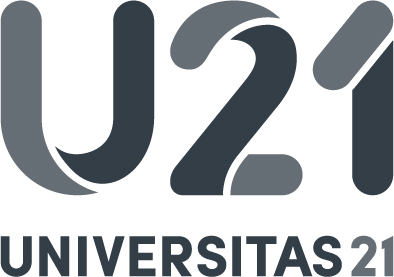 U21 AWARDS FOR CONTRIBUTION TO INTERNATIONALISATION IN HIGHER EDUCATION WITHIN THE U21 NETWORK. NOMINATION FORMTo be submitted for review by U21 Senior Leaders (via U21@universitas21.com) by Friday 28th September 2018. NOMINATION CRITERIA:The Awards recognise a contribution to the internationalisation of Higher Education and will acknowledge particular activities, projects or facets of work rather than requiring ‘a lifetime of achievement’. The work of the nominee(s) must address at least one of the following elements within and between U21 institutions:internationalisation of research; international scholarly collaborations; research on international and global issues; research for human development;internationalisation of education; mobility and exchange; double or joint degrees; internationalisation of the curriculum; internationalisation of the student experience; international learning experiences; recruitment of international students; pedagogical innovation in teaching, learning and assessment leading to the creation of the ‘international classroom’;internationalisation of the campus; international diversity of staff and student communities; multi- and intercultural understanding; service provision for international students; role of the campus in its local, regional and international communities;Internationalisation of governance and administration of the university; innovation and practices in strategy development and implementation;Nominees will: be a member of staff and / or team (faculty or professional services) at a U21 member university;be a role model for collaboration both within the university and with other universities;not necessarily be someone who is obliged to drive internationalisation efforts but who continues to do so and is recognised for this both within and outside their own university;not be a former President of a U21 member or an existing, or former, Senior Leader (previously, ‘Manager’).Nominators must evidence:that the work of the nominee is recognised and potentially replicable at other institutions;aspects of collaboration across the network and / or how the nominee’s work could add value to U21 and its members (collectively and individually);the impact and effectiveness of the work of the nominee(s).PLEASE NOTE: This nomination will remain confidential. Nominators are requested not to contact the nominee prior to nomination. Full name of nominee(s), including title:If nominating a team, please note all individuals included in the nomination.U21 Member Institution(s):Postal address of nominee(s):Email address of nominee(s):Employment(current or most recent position held, including name of organisation):Brief employment history, noting those roles where the nominee was able to demonstrate a significant contribution to the internationalisation of higher education:Is this nomination in relation to a single project or to a sustained contribution?  If the former, please identify where additional information on the project can be obtained and indicate, if this person worked as part of a team, the contribution that the individual made to that team:In what way do you believe the person has made a contribution to the internationalisation of higher education?Has the impact on Higher Education been felt in a particular field, area or globally?Over what period of time has the nominee made that achievement/contribution?Has, to the proponent’s knowledge, the nominee’s contribution to the internationalisation of higher education been recognised elsewhere?  (please give details)What makes this person / team stand out from others?Please list all links between the nominee and your university / organisation:Sent on behalf of (name):University:Date:Name and contact details of person to whom further enquiries about this nomination might be made: